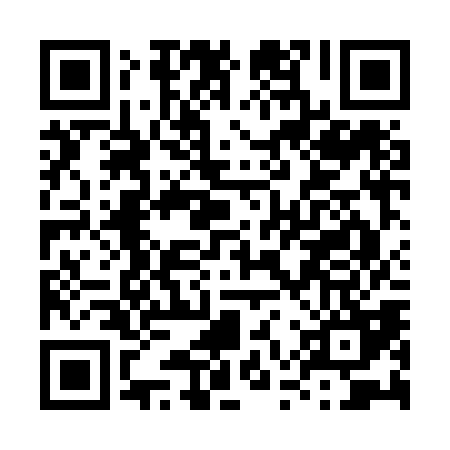 Prayer times for Countrywide Estates, Ohio, USAWed 1 May 2024 - Fri 31 May 2024High Latitude Method: Angle Based RulePrayer Calculation Method: Islamic Society of North AmericaAsar Calculation Method: ShafiPrayer times provided by https://www.salahtimes.comDateDayFajrSunriseDhuhrAsrMaghribIsha1Wed4:566:221:225:148:229:482Thu4:546:211:225:148:239:503Fri4:536:191:215:148:249:514Sat4:516:181:215:148:259:525Sun4:506:171:215:158:269:546Mon4:486:161:215:158:279:557Tue4:466:151:215:158:289:578Wed4:456:131:215:168:299:589Thu4:436:121:215:168:309:5910Fri4:426:111:215:168:3110:0111Sat4:406:101:215:168:3210:0212Sun4:396:091:215:178:3310:0413Mon4:386:081:215:178:3410:0514Tue4:366:071:215:178:3510:0615Wed4:356:061:215:188:3610:0816Thu4:336:051:215:188:3710:0917Fri4:326:041:215:188:3810:1118Sat4:316:031:215:188:3910:1219Sun4:306:031:215:198:4010:1320Mon4:286:021:215:198:4110:1521Tue4:276:011:215:198:4210:1622Wed4:266:001:215:208:4310:1723Thu4:255:591:215:208:4410:1824Fri4:245:591:225:208:4510:2025Sat4:235:581:225:208:4510:2126Sun4:225:581:225:218:4610:2227Mon4:215:571:225:218:4710:2328Tue4:205:561:225:218:4810:2429Wed4:195:561:225:228:4910:2630Thu4:185:551:225:228:5010:2731Fri4:185:551:225:228:5010:28